                        Child Evangelism Fellowship of MI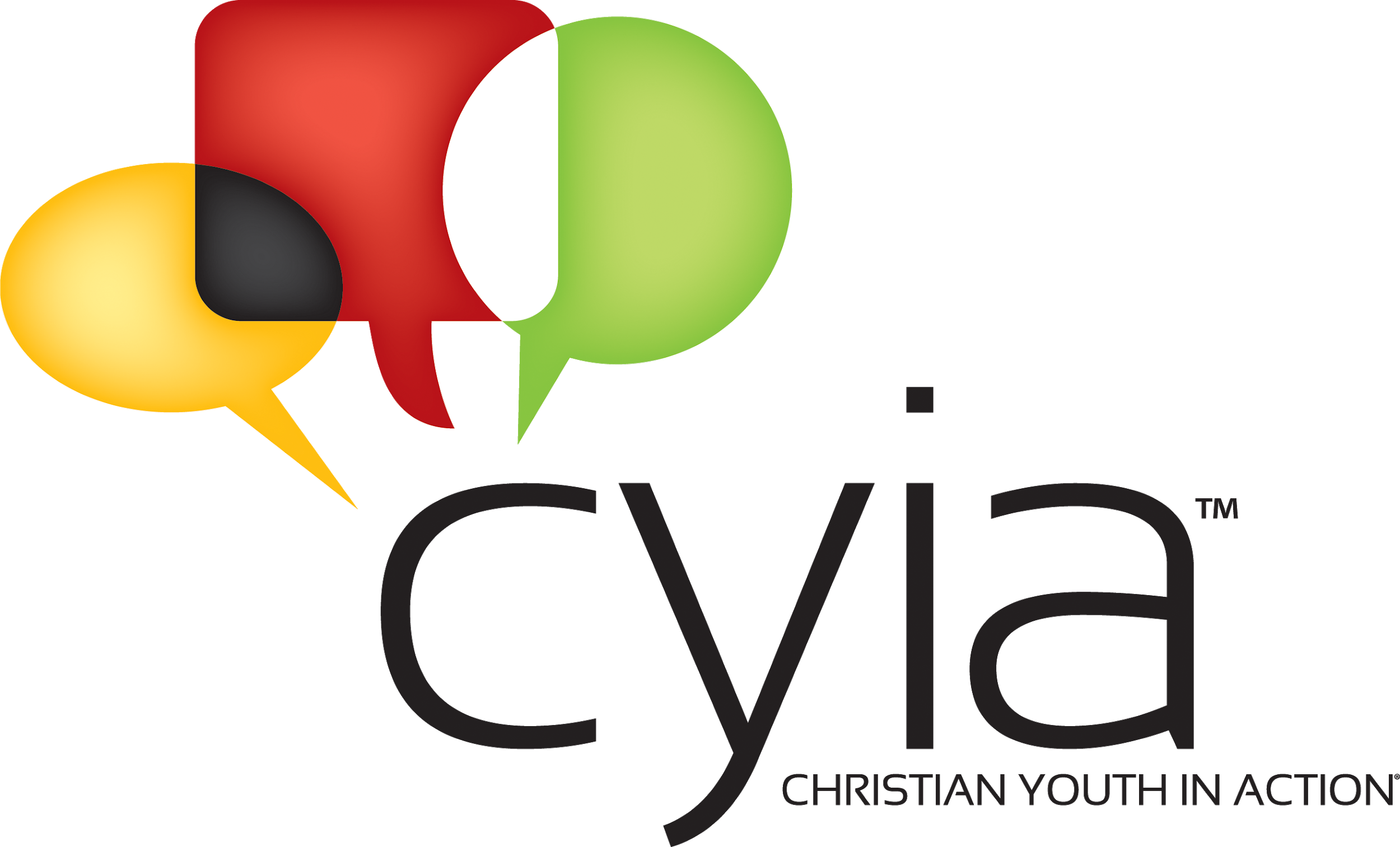 4301 W. Mt. Hope HwyLansing, MI 48917517-322-2193Reference FormThis individual has applied to Child Evangelism Fellowship® as a summer worker and has chosen you as a reference. A personal recommendation gives insights that would be very helpful in determining the person’s ability to perform his/her responsibilities. Please print and be candid and objective.Name of Applicant   Name of Reference   	                                                             1.  How long have you known the applicant? 2.  In what relationship do you know the applicant?	 Pastor/Spiritual Leader		Non-relative adult friend3.  How well do you know the applicant?  (circle one)    	Very Well    	Well    	Casually4.  Is there any reason known to you why the applicant should not work with children?     Yes  	NoIf yes, please comment 5.  What is the applicant’s attitude toward authority? 	Excellent 	Good     Average 	Poor6.  What is the applicant’s general outlook on life?	Positive	Pos/Neg    Neg/Pos  Negative7.  Does the applicant work well with others? 	Yes  	No   If no, please comment 8.  Are you aware of any unbiblical sexual tendency in the applicant? 	Yes 	No    If yes, please comment 9.  What is the applicant’s work ethic? 	Dependable 	Undependable10. How would you rate the applicant’s standards for Christian living?  	Good     Average  	Poor11. How may we contact you if we have questions?  Phone: 	Email:  Position or occupation:       Address                                         	City  St  Zip  Signature:  						Date	(Typing your name on the signature line holds same authorization as your written signature)	 Mail this reference to: 	CYIA Registrar                                 	4215 W Mount Hope Hwy                              	Lansing MI  48917517.322.0001Please return this form by May 15, 2022